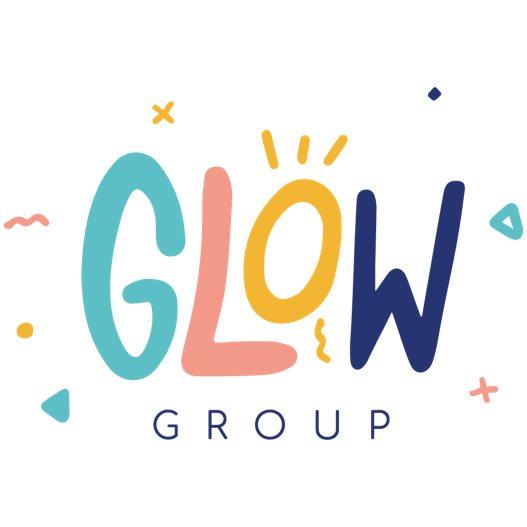 Dear Parents/Guardians,

This year we are introducing a new afterschool club facilitated by ‘Glow Group’. There will be two sessions each Wednesday, 2pm-3pm for P1 to P3, and 3pm-4pm for P4-P7.The first session will be a Lego Club where our pupils will be encouraged to undertake a variety of different challenges. The second session’s aim will be similar but will be accomplished through the medium of ICT and the software ‘Minecraft’. ‘As part of the Glow Group STEM Afterschool Club we will be undertaking a number of different challenges in the subject areas of science, technology, engineering and maths. Students will challenge themselves in a number of areas by assembling buildings, bridges, vehicles and other constructions. When a design challenge is complete, students will develop their skills by adding to their constructions and collaborating with one another.’This afterschool club will run for eight weeks and there will be three blocks, each lasting eight weeks. The sessions are partially funded by Extended Schools but parents will have to supplement the cost. The full cost is £40 per child for eight weeks. Extended Schools will cover £20 of this, so we are asking £20 for a pupil to attend an eight-week block.Places will be allocated on a first come first served basis and payment must be made via Parentpay. The first eight-week block is not open to P1 pupils, these pupils will be given priority for the second block along with any other pupils who miss out on a place for the first block.
The first block of sessions will begin on Wednesday 13th September. Please make your payment through Parentpay as soon as possible, to secure a place. The payment portal on Parentpay will open on Monday morning at 9am.
Yours sincerely,Pauline McEvoy
